.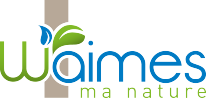 FORMULAIRE DE DEMANDE D’ABATTAGEJe soussigné(e) : …………………………………………………………………………………………………………………………………………………………….…….domicilié(e) à : …………………………………………………………………………………………………………………………………………………………………….sollicite l’autorisation pour :  .……………………………………………………………………………………………………………………………………….….….Motifs de l’abattage :Motifs : …………………………………………………………………………………………………………………………………………………………..……………Essence(s) :  .…………………………………………………………………………………….………………………………………………………….………………Nombre de sujets : ………………………………………………………………………………………………………………………………………………………Circonférence de(s) l’arbre(s) concerné(s), prise à 1m50 du sol : …………………………………………..……………………………………OU dimension de la haie : ….……………………………………………………………………………………………………………………………………….Replantation :Essence choisie :   Hêtre, frêne, chêne, érable, bouleau, tilleul, sorbier, marronnierNombre de sujets prévus pour la replantation :Plan, croquis de repérage (photos éventuelles) :Parcelle cadastrée : « Waimes, ……………° division, section …………… , n° …………………………………………………… »Adresse : ………………………………………………………………………………………………………………………………………………………………….A joindre à la demande :Croquis de la parcelle avec dimensions et repérage des arbres, arbustes ou haie à abattre ou à arracher.             (Le croquis devra permettre un repérage facile des arbres, arbustes ou haie concernés)En cas de litige sur la propriété de l’(des) arbre(s), un accord écrit du propriétaire est annexé à la demande.3 photos Date : ………………………………………….Signature : 